Kerjakan dan di kumpulkan maksimal 24 jam dari sekarang lewat email dedi.nurcipto@dsn.dinus.ac.id Nama file mengunakan NIM anda tanpa tanda titik(.)Subjek pengirim di isi nomer kelompok Apa yang anda ketahui pada gambar berikut jelaskan! 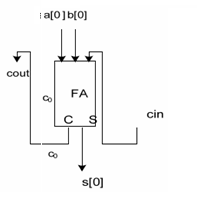 Dari gambar di atas Buatlah Rangkaian penjumlah Penuh/full adder (FA) A=100110(2) 	B=011011(2)